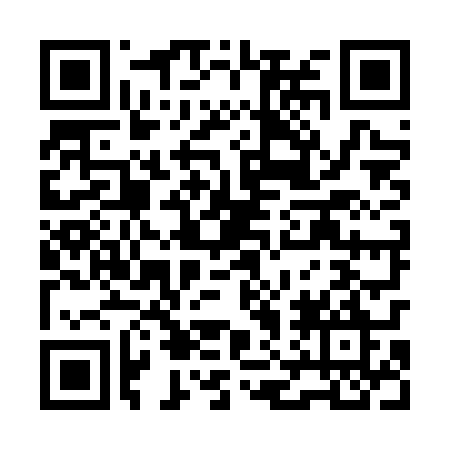 Ramadan times for Grabianowo, PolandMon 11 Mar 2024 - Wed 10 Apr 2024High Latitude Method: Angle Based RulePrayer Calculation Method: Muslim World LeagueAsar Calculation Method: HanafiPrayer times provided by https://www.salahtimes.comDateDayFajrSuhurSunriseDhuhrAsrIftarMaghribIsha11Mon4:224:226:1512:023:545:515:517:3712Tue4:194:196:1312:023:565:525:527:3913Wed4:174:176:1112:023:575:545:547:4114Thu4:144:146:0812:023:595:565:567:4315Fri4:124:126:0612:014:005:585:587:4516Sat4:094:096:0412:014:025:595:597:4717Sun4:074:076:0112:014:036:016:017:4918Mon4:044:045:5912:004:046:036:037:5119Tue4:024:025:5712:004:066:056:057:5320Wed3:593:595:5412:004:076:066:067:5521Thu3:563:565:5212:004:096:086:087:5722Fri3:543:545:5011:594:106:106:107:5923Sat3:513:515:4711:594:116:126:128:0124Sun3:483:485:4511:594:136:136:138:0325Mon3:453:455:4311:584:146:156:158:0526Tue3:433:435:4011:584:156:176:178:0727Wed3:403:405:3811:584:176:186:188:0928Thu3:373:375:3611:574:186:206:208:1229Fri3:343:345:3311:574:196:226:228:1430Sat3:313:315:3111:574:206:246:248:1631Sun4:294:296:2912:575:227:257:259:181Mon4:264:266:2612:565:237:277:279:202Tue4:234:236:2412:565:247:297:299:233Wed4:204:206:2212:565:267:307:309:254Thu4:174:176:1912:555:277:327:329:275Fri4:144:146:1712:555:287:347:349:306Sat4:114:116:1512:555:297:367:369:327Sun4:084:086:1312:545:307:377:379:348Mon4:054:056:1012:545:327:397:399:379Tue4:024:026:0812:545:337:417:419:3910Wed3:593:596:0612:545:347:427:429:42